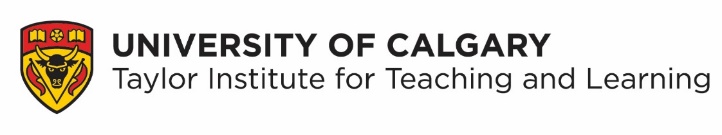 Professional practices of Teaching AssistantsRespect confidentiality of students Treat students with respect by respecting diverse cultures, perspectives, etc.Be fair, equitable, and refrain from favouritism Ensure discussion groups are inclusive Know how to support anti-racism at UCalgary   Refer students to Student Support Advisors if you have concerns about student wellness and mental healthHandle disagreements with the course instructor/professor in an ethical way Practice professional communication in person, in emails, etc. Respond to emails in a timely manner and keep copies of communication Be prepared for your duties as a TA, e.g., organized for labs, notes for teaching, etc.Be on time Respect students’ privacy Be where you say you are for office hours Embrace open door policies – do not leave doors closed when with students, but be sensitive to a voice carrying to the outside corridor Mark and grade with consistent and transparent standards adhering to academic integrityBe aware of ethics of behaviour outside of the classroom Give constructive criticism on sensitive matters professionally Show up to all lectures and take notes, if appropriateAdapted from UVic Teaching Assistant’s Codes of Conduct	Professional practices of Teaching Assistants	Which of these professional practices are most important to you?______________________________________________________________________________________________________________________________________________________________________________________________________________________________________________________________________________________________________________________________________________________________________________________________________________________________________________________________________________________________________________________________Which have you not considered before?______________________________________________________________________________________________________________________________________________________________________________________________________________________________________________________________________________________________________________________________________________________________________________________________________________________________________________________________________________________________________________________________What would you add to this list?______________________________________________________________________________________________________________________________________________________________________________________________________________________________________________________________________________________________________________________________________________________________________________________________________________________________________________________________________________________________________________________________